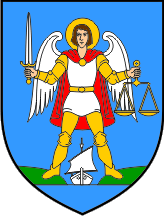 OPĆINA PUNAT OPĆINSKO VIJEĆEAMANDMANINA PRIJEDLOG PRORAČUNA OPĆINE PUNAT ZA 2022. GODINU I PROJEKCIJE ZA 2023. I 2024. GODINUNa temelju članka 38. Zakona o proračunu („Narodne novine“ broj 87/08, 136/12 i 15/15), članka 36. Statuta Općine Punat („Službene novine PGŽ“ broj 8/18, 10/19, 3/20 i 3/21) i članka 55. Poslovnika Općinskog vijeća Općine Punat („Službene novine PGŽ“ broj 12/18, 3/20 i 3/21) predlažemo slijedeće izmjene u Posebnom dijelu  prijedloga proračuna Općine Punat:Obrazloženje: Općina Punat pobratimljena je s Općinom Forcola iz Italije, a povelje o prijateljstvu potpisala je s Općinom Kostel iz Slovenije i Općinom Tovarnik iz Hrvatske. Posljednje dvije godine uzvratni posjeti bili su onemogućeni zbog pandemije koronavirusa. Međutim, pronalaskom cjepiva i sve većom procijepljenošću stanovništva otvara se mogućnost posjeta navedenim općinama. U svrhu održavanja prijateljskih odnosa i međusobnih posjeta predlažemo otvaranje nove stavke kako je navedeno u tablici. Iznos od 6.000,00 kn koji potreban za navedenu aktivnost osigurao bi se smanjenjem reprezentacije, te će novoplanirani iznos biti dostatan za potrebe reprezentacije.Obrazloženje: Iz raznih istraživanja poznato nam je da rano učenje predstavlja temelj obrazovanja te da ono ima velik utjecaj na nastavak života. Omogućavanje pristupa ranom odgoju i obrazovanju ima ogroman potencijal za poboljšanje života. Jedan od prioriteta Općine Punat mora biti širenje pristupa ranom odgoju i obrazovanju, sa težnjom da svako dijete dobije priliku za dobar početak u životu.Općina Punat sukladno Zakonu o predškolskom odgoju i obrazovanju ima pravo i obvezu odlučivati o potrebama i interesima građana na svom području za organiziranjem i ostvarivanjem programa predškolskog odgoja. Predviđanjem uvećanog iznosa za DV Katarina Frankopan iz proračuna Općine Punat financirati će se ukupni iznos ekonomske cijene redovitog programa za roditelje – korisnike usluga sa područja Općine Punat, a u cilju ostvarivanja i provođenja pronatalitetnih, demografskih kao i odgojno-obrazovnih mjera.Stoga u amandmanu br. 2 predlažemo povećanje u iznosu od 350.000,00 kn kako bi se, nakon donošenja Odluke o financiranju programa predškolskog odgoja i obrazovanja u Općini Punat, osiguralo besplatno pohađanje vrtića. Stavke rashoda koje smanjujemo kako bi osigurali potrebna sredstva za provođenje navedenih mjera vidljive su u tablici. Umanjeni su oni rashodi čija se realizacija nije ostvarila u zadovoljavajućem postotku iznosa koje je predviđao proračun za ovu godinu ili smatramo da predloženo umanjenje neće bitno utjecati na izvršenje proračuna , dok su oni rashodi za koje smatramo da trenutno nisu hitni u cijelosti prebačeni za potrebe ovog amandmana. Prihvaćanjem ovog amandmana, a kasnije i donošenjem prije spomenute odluke ne bismo bili prva jedinica lokalne samouprave koja je takve mjere omogućila. To su na otoku već učinile Općina Baška i Općina Vrbnik, kao i mnoge druge u Hrvatskoj, te bi na taj način pokazali da želimo djelovati pronatalitetno, prodemografski i prosocijalno. Dana 6. kolovoza općinski načelnik Daniel Strčić donio je Odluku o obustavi od primjene općeg akta predstavničkog tijela u kojem navodi da će se troškovi zbog ovih mjera povećati za 1.231.000,00 kn što nije točna informacija. Obzirom da zakon ne daje mogućnost povećavanja prihoda putem amandmana, potrebna redstva za ovaj amandman namirena su smanjenjem drugih rashoda iz izvora kako to zakon predviđa. Obrazloženje: Dječji vrtić svete Male Terezije i Dječji vrtić Katarina Frankopan nemaju istog osnivača,   te se jedan i drugi sufinanciraju iz proračuna Općine Punat, ali iz različitih aktivnosti, konta i pozicija. Obrazloženje za ovaj amandman jednako je kao i za amandman pod rednim brojem 2, samo su iznosi drugačiji. Predlaže se povećanje stavke za 126.000,00 kn, a stavke rashoda koje smanjujemo kako bi osigurali potrebna sredstva za provođenje navedenih mjera vidljive su u tablici. Umanjeni su oni rashodi čija se realizacija nije ostvarila u zadovoljavajućem postotku iznosa koje je predviđao proračun za ovu godinu ili smatramo da predloženo umanjenje neće bitno utjecati na izvršenje proračuna , dok su oni rashodi za koje smatramo da trenutno nisu hitni u cijelosti prebačeni za potrebe ovog amandmana.Dana 6. kolovoza općinski načelnik Daniel Strčić donio je Odluku o obustavi od primjene općeg akta predstavničkog tijela u kojem navodi da će se troškovi zbog ovih mjera povećati za 1.231.000,00 kn što nije točna informacija. Obzirom da zakon ne daje mogućnost povećavanja prihoda putem amandmana, potrebna sredstva za ovaj amandman namirena su smanjenjem drugih rashoda iz izvora kako to zakon predviđa. Obrazloženje: Obrazovan čovjek je onaj koji razvija svoje znanje i vještine na takav način koji u konačnici rezultira u pozitivnom doprinosu zajednice čiji je i sam pripadnik. Zadobijanje znanja i njegova upotreba za sreću i dobrobit društva je ono što zaista čini jednu osobu obrazovanom. I upravo iz ovog razloga znanje dobijeno obrazovanjem je ključno za dalji razvoj bilo kojeg naprednog društva. Obrazovan čovjek je odgovoran i ima i svoje dužnosti. Na onaj način na koji je od društva primio znanje koje se prenosi s koljena na koljeno, tako će i on sada implementirati svoje novostečeno znanje ulažući u napredak svega ono što je potrebno u jednom društvu:Obrazovan čovjek nosi odgovornost zasnivanja dobre i mirne obitelji ili doma. Danas je obrazovanje bitno jer podučava ravnopravnim odnosima i muškarac i žena i nudi im jednaka prava.Obrazovana osoba može koristiti znanje da podučava i probudi ljude i ukaže im na njihova prava i dužnosti. Ovo je posebno bitno za demokratsko društvo.Obrazovan čovjek može stvoriti atmosferu ljubavi prema domovini šireći svoju kulturu i podučavajući mlade ljude o svim kulturnim dostignućima koja je njegov narod ostvario.Veoma bitna uloga obrazovanog čovjeka je u stvaranju društvene, kulturne i religijske harmonije, odnosno mira, povjerenja i ljubavi koji osigurava zajednički život.Bitna uloga obrazovanog čovjeka je u ukazivanju na potrebu i vrijednost očuvanja prirodnih resursa poput rijeka, zraka i sl. A zbog sve bržih klimatskih promjena, upravo zahvaljujući neobuzdanom iskorištavanju prirode, suočavamo se sa nekim ozbiljnim posljedicama po našu planetu.Ono na što još dodatno može uticati obrazovan čovjek je i borba protiv društvenih zala poput rađanja od strane maloljetne djece, zaštita dječjih prava generalno, ženskih prava, radničkih prava…Naravno, nerealno je očekivati od svih fakultetsko obrazovanje, ali i ono srednjoškolsko, pogotovo ono koje obrazuje i stvara obrtničke kadrove također je vrlo bitno.Povećanje izdataka za stipendije možemo gledati i sa socioekonomskog aspekta. Svjedočimo svakodnevnom rastu rastu cijenu što izravno utječe tj. smanjuje kućne proračune. Naravno u tu kategoriju spadaju i obitelji čija djeca pohađaju srednju školu i fakultet.Kako bi s jedne strane potakli mlade na obrazovanje, a s druge strane rasteretili izdavanja roditelja, predlažemo povećanje stipendija i školarina u iznosu od 200.000,00 kn.Stavke rashoda koje smanjujemo kako bi osigurali potrebna sredstva za provođenje navedenih mjera vidljive su u tablici. Umanjeni su oni rashodi čija se realizacija nije ostvarila u zadovoljavajućem postotku iznosa koje je predviđao proračun za ovu godinu ili smatramo da predloženo umanjenje neće bitno utjecati na izvršenje proračuna , dok su oni rashodi za koje smatramo da trenutno nisu hitni u cijelosti prebačeni za potrebe ovog amandmana.Prihvaćanjem ovog amandmana omogućiti će se donošenje Odluke o izmjeni i dopuni Odluke o stipendiranju učenika i studenata.Dana 6. kolovoza općinski načelnik Daniel Strčić donio je Odluku o obustavi od primjene općeg akta predstavničkog tijela u kojem navodi da će se troškovi zbog ovih mjera povećati za 1.231.000,00 kn što nije točna informacija. Obzirom da zakon ne daje mogućnost povećavanja prihoda putem amandmana, potrebna sredstva za ovaj amandman namirena su smanjenjem drugih rashoda iz izvora kako to zakon predviđa.U Puntu,  22.11.2021.								Općinski vijećnici								Marinko Žic								Goran Gržančić								Maja Polonijo								Ana Leleković								Hrvoje MrakovčićAmandman br.1. – Rashodi za rent a carAmandman br.1. – Rashodi za rent a carAmandman br.1. – Rashodi za rent a carAmandman br.1. – Rashodi za rent a carAmandman br.1. – Rashodi za rent a carAmandman br.1. – Rashodi za rent a carRAZDJEL	–OPISPOZOPISPLANPOVEĆANJESMANJENJENOVI PLAN001 Općinsko vijećeA102002 Međunar-odna suradnja i suradnja općina i gradiovaBroj konta:NOVORent a cara za odlazak u pobratimljene općine0,00+6.000,006.000,00002 NačelnikA102101Redovna djelatnost načelnikaBroj konta:329 – Ostali  nespomenuti rashodi poslovanjaPozicija: R018ReprezentacijaBroj konta: 3293120.000,00-6.000,0014.000,00Amandman br.2. – Dječji vrtić Katarina FrankopanAmandman br.2. – Dječji vrtić Katarina FrankopanAmandman br.2. – Dječji vrtić Katarina FrankopanAmandman br.2. – Dječji vrtić Katarina FrankopanAmandman br.2. – Dječji vrtić Katarina FrankopanAmandman br.2. – Dječji vrtić Katarina FrankopanRAZDJEL	–OPISPOZOPISPLANPOVEĆANJESMANJENJENOVI PLAN003 Jedinstveni upravni odjelA100202Financiranje redovne djelatnosti DV Katarina FrankopanBroj konta:366 – Pomoći proračunskim korisnicima drugih proračunaPozicija R537Dječji vrtić Katarina FrankopanBroj konta:366111.400.000,00+350.000,001.750.000,00003 Jedinstveni upravni odjelA100302Program javnih potreba u kulturiBroj konta381-Tekuće donacijePozicija R287Donacije u kulturi – razneBroj konta:3811910.000,00-5.000,005.000,00003 Jedinstveni upravni odjelT100301 Andrinja – dan Općine PunatBroj konta 329 – Ostali nespomenuti rashodi poslovanjaPozicija R123.01 Reprezentacija – AndrinjaBroj konta: 32931 30.000,00-5.000,0025.000,00003 Jedinstveni upravni odjelT100802 Revitalizacija poljoprivredeBroj konta 372 – Ostale naknade građanima i kućanstvima iz proračunaPozicija R637Nabava sadnicaBroj konta: 3722925.000,00-25.000,000,00003 Jedinstveni upravni odjelA100103 Redovna djelatnost JUOBroj konta 323 – Rashodi za uslugePozicija R046 Usluge telefona, telefaksaBroj konta: 32311 65.000,00-2.500,0062.500,00Amandman br.2. – Dječji vrtić Katarina FrankopanAmandman br.2. – Dječji vrtić Katarina FrankopanAmandman br.2. – Dječji vrtić Katarina FrankopanAmandman br.2. – Dječji vrtić Katarina FrankopanAmandman br.2. – Dječji vrtić Katarina FrankopanAmandman br.2. – Dječji vrtić Katarina FrankopanRAZDJEL	–OPISPOZOPISPLANPOVEĆANJESMANJENJENOVI PLAN003 Jedinstveni upravni odjelA100103 Redovna djelatnost JUOBroj konta 323 – Rashodi za uslugePozicija R047 Poštarina (pisma,tiskanice i sl.)Broj konta: 3231390.000,00-2.500,0087.500,00003 Jedinstveni upravni odjelA100103 Redovna djelatnost JUOBroj konta: 323 – Rashodi za uslugePozicija R053 Usluge odvjetnika i pravnog savjetovanjaBroj konta: 3237380.000,00-20.000,0060.000,00003 Jedinstveni upravni odjelA100103 Redovna djelatnost JUOBroj konta: 323 – Rashodi za uslugePozicija R224 Geodetsko-katastarske usluge Broj konta: 3237570.000,00-20.000,0050.000,00003 Jedinstveni upravni odjelA100103 Redovna djelatnost JUOBroj konta: 329 – Ostali nespomenuti rashodi poslovanjaPozicija R065 Ostali nespomenuti rashodi poslovanja-povrati i sl.Broj konta: 3299920.000,00-10.000,0010.000,00003 Jedinstveni upravni odjelA100401Promidžba i informiranjeBroj konta: 323 – Rashodi za uslugePozicija R622 Web stranicaBroj konta:3233950.000,00-50.000,000,00003 Jedinstveni upravni odjelA100401Promidžba i informiranjeBroj konta: 323 – Rashodi za uslugePozicija R623 Snimanje i objava sjednica Općinskog vijećaBroj konta: 3233920.000,00-20.000,000,00Amandman br.2. – Dječji vrtić Katarina FrankopanAmandman br.2. – Dječji vrtić Katarina FrankopanAmandman br.2. – Dječji vrtić Katarina FrankopanAmandman br.2. – Dječji vrtić Katarina FrankopanAmandman br.2. – Dječji vrtić Katarina FrankopanAmandman br.2. – Dječji vrtić Katarina FrankopanRAZDJEL	–OPISPOZOPISPLANPOVEĆANJESMANJENJENOVI PLAN003 Jedinstveni upravni odjelA100501 Program javnih potreba u sportuBroj konta:381 – Tekuće donacijePozicija R387 Programi javnih potreba u sportuBroj konta:38115250.000,00-50.000,00200.000,00003 Jedinstveni upravniA100601 Program javnih potreba razvoja civilnog društvaBroj konta: 381 – Tekuće donacijePozicija R388Programi – razvoj civilnog društvaBroj konta: 38114200.000,00-80.000,00120.000,00003 Jedinstveni upravniA100701 Dodatni standard u zdravstvenoj i socijalnoj zaštitiBroj konta: 372 – Ostale naknade građanima i kućanstvima iz proračunaPozicija R198Naknade za novorođenčadBroj konta: 37212 220.000,00 -60.000,00160.000,00Amandman br.3. – Dječji vrtić svete Male TerezijeAmandman br.3. – Dječji vrtić svete Male TerezijeAmandman br.3. – Dječji vrtić svete Male TerezijeAmandman br.3. – Dječji vrtić svete Male TerezijeAmandman br.3. – Dječji vrtić svete Male TerezijeAmandman br.3. – Dječji vrtić svete Male TerezijeRAZDJEL	–OPISPOZOPISPLANPOVEĆANJESMANJENJENOVI PLAN003 Jedinstveni upravni odjelA100203 Dodatni program obrazovanjaBroj konta: 372 – Ostale naknade građanima i kućanstvima iz proračunaPozicija R283Dječji vrtić svete Male terezijeBroj konta: 37229324.000,00+126.000,00450.000,00003 Jedinstveni upravni odjelK100601Kapitalna ulaganja – vjerske zajedniceBroj konta382 – Kapitalne donacije Pozicija R586.1Kapitalna donacija – Župa Punat – Staro kinoBroj konta: 3821285.000,00-85.000,000,00003 Jedinstveni upravni odjelK100601Kapitalna ulaganja – vjerske zajedniceBroj konta412 – Nematerijalna imovinaPozicija R633 Ulaganja na tuđoj imovini – igralište i parkiralište Broj konta: 4124160.000,00-41.000,0019.000,00Amandman br.4. – Stipendije i školarineAmandman br.4. – Stipendije i školarineAmandman br.4. – Stipendije i školarineAmandman br.4. – Stipendije i školarineAmandman br.4. – Stipendije i školarineAmandman br.4. – Stipendije i školarineAmandman br.4. – Stipendije i školarineRAZDJEL	–OPISPOZ       OPISPLANPOVEĆANJESMANJENJEPOVEĆANJE SMANJENJE PO PRETHODNOM AMANDMANUNOVI PLAN003 Jedinstveni upravni odjelA100203 Dodatni program obrazovanjaBroj konta: 372 – Ostale naknade građanima i kućanstvima iz proračunaPozicija R196 Stipendije i školarineBroj konta:  37215250.000,00+200.000,00-450.000,00003 Jedinstveni upravni odjelK100601Kapitalna ulaganja – vjerske zajedniceBroj konta412 – Nematerijalna imovinaPozicija R633 Ulaganja na tuđoj imovini – igralište i parkiralište Broj konta:  4124160.000,00-19.000,00-41.000,000,00003 Jedinstveni upravniA100701 Dodatni standard u zdravstvenoj i socijalnoj zaštitiBroj konta: 372 – Ostale naknade građanima i kućanstvima iz proračunaPozicija R198Naknade za novorođenčadBroj konta:  37212220.000,00-40.000,00-60.000,00120.000,00003 Jedinstveni upravniA100301 Glazbeno scenski program i kulturne manifestacijeBroj konta: 381 – Tekuće donacijePozicija R342.1Likovna kolonijaBroj konta:3811930.000,00- 30.000,00-0,00Amandman br.3. – Stipendije i školarineAmandman br.3. – Stipendije i školarineAmandman br.3. – Stipendije i školarineAmandman br.3. – Stipendije i školarineAmandman br.3. – Stipendije i školarineAmandman br.3. – Stipendije i školarineAmandman br.3. – Stipendije i školarineRAZDJEL	–OPISPOZ       OPISPLANPOVEĆANJESMANJENJEPOVEĆANJE SMANJENJE PO PRETHODNOM AMANDMANUNOVI PLAN003 Jedinstveni upravni odjelK101906Stara škola – Stara BaškaBroj konta451 – Dodatna ulaganja na građevinskim objektimaPozicija R620.4 Dodatna ulaganja – objekt Stara škola SB Broj konta: 4511197.736,55-91.000,00-6.736,55003 Jedinstveni upravniA100103 Redovna djelatnost JUOBroj konta: 323 – Rashodi za uslugePozicija R606Upis nerazvrstanih cesta i ostale komunalne infrastruktureBroj konta: 3237550.000,00-10.000,00-40.000,00003 Jedinstveni upravniA100103 Redovna djelatnost JUOBroj konta: 323 – Rashodi za uslugePozicija R352Procjene vrijednosti zemljišta Broj konta:3237630.000,00-10.000,00-20.000,00